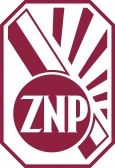 Komunikat 7Koleżanki i Koledzy – Członkowie ZNP!Działania na rzecz pracowników oświaty podjęte przez Oddział ZNP w Żorach na przestrzeni 2020 roku:pracowano i działano od 12 marca zdalnie z krótkimi przerwami, zadbano o środki ochrony i dezynfekcji oraz zakupiono ozonator i płytę z pleksi,dzięki pracownikom biura, którzy od września 2019 roku wprowadzali dokumenty biura do chmury, pracowano bez uszczerbku dla członków ZNP i realizowano bez problemów zadania statutowe i ustawowe, już w kwietniu uruchomiono spotkania z użyciem Microsoft Teams, w Oddziale w Żorach na bieżąco przydzielano adresy mailowe w domenie znp.edu.pl, stworzono zespół „Zarząd Oddziału” i „Prezydium”, a później zespoły sekcji i grup: pracowników przedszkoli, szkół podstawowych, szkół ponadpodstawowych, SIP-owców – z którymi organizowano spotkania, członkom ZNP, pozbawionym pracy, po zgłoszeniu się do biura, udzielono pomocy przy podjęciu pracy w innej placówce,zaplanowanego na rok 2020 kalendarza imprez, warsztatów i spotkań nie zrealizowano ze względu na pandemię, odbyła się, jedynie, w styczniu wycieczka do Wadowic i do firmy Conhpol, uczestniczyliśmy w spektaklu „Operetka na wesoło” w Katowicach i „Sylwester na bis” w Chorzowie, a z inicjatywy Zarządu Oddziału w lutym zorganizowano spotkanie z chętnymi członkami ZNP w restauracji Arthus,na bieżąco udzielano porad prawnych telefonicznie, mailowo i na platformie Microsoft Teams,uczestniczono w posiedzeniach komisji awansu zawodowego nauczycieli mianowanych i dyplomowanych,informacje przekazywano poprzez stronę internetową, Facebooka i pocztę elektroniczną oraz sms-y, Prezesom Ognisk ZNP w Oddziale w Żorach przekazywano Głos Nauczycielski, zaprenumerowany na cały rok,Kol. Prezes wielokrotnie odbywała rozmowy z Władzami Miasta na temat: podwyżek płac pracowników oświaty, problemów z wynagradzaniem pracowników podczas czasowego ograniczenia funkcjonowania placówek oraz na bieżąco rozwiązywała problemy w placówkach, uczestniczyła w naradach dyrektorów, w Komisjach Edukacji Rady Miasta, pomogła w rozstrzygnięciach spornych kwestii dotyczących regulaminów w placówkach; dzięki zaangażowaniu Prezesa doszło do scentralizowania funduszu zdrowotnego dla nauczycieli i po pierwszych pracach komisji w UM udoskonalenia regulaminu oraz podwyżek dla pracowników i obsługi, i administracji.